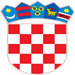 REPUBLIKA HRVATSKA                                                               Adresa: Breznički Hum 14VARAŽDINSKA ŽUPANIJA                                                           42 225 Breznički HumOSNOVNA ŠKOLA BREZNIČKI HUM                                         Tel: +385 42 618-225                                                                                                                 KLASA: 113-01/20-01/	1                                                                      Fax: +385 42 209-82URBROJ: 2186-115-01-20-1                                                                E-mail: ured@os-breznicki-hum.skole.hr      Breznički Hum, 20.ožujka 2020. godine                                              OIB:31867995107Na temelju članka 7. stavka 2. i 3. Zakona o radu ( Narodne novine br. 93/14., 127/17., 98/19), čl.71. Statuta Osnovne Škole Breznički Hum i Upute Ministarstva znanosti i obrazovanja KLASA:602-01/20-01/0078, URBROJ:533-01-20-0002 od 19. ožujka 2020. godine, ravnateljica Osnovne škole Breznički Hum donosiODLUKU o obavljanju rada od kuće radnikaI.Zbog sprječavanja širenja koronavirusa  na radnom mjestu, Poslodavac je donio odluku da će se u razdoblju od 20. ožujka 2020. godine pa do opoziva ove Odluke svi zaposlenici Osnovne škole Breznički Hum zaposleni na radnom mjestu učitelja ili stručnog suradnika, a koji za to imaju osigurane uvijete, kao privremeno mjesto rada imati njihovo zadnje službeno evidentirano prebivalište, odnosno boravište.Rad učitelja i stručnih suradnika radi provođenja nastave na daljinu odvija se u uobičajenom opsegu radnog vremena sukladno važećim odlukama o tjednim obvezama i godišnjem zaduženju učitelja/ice u šk.god. 2019./2020.Obveze učitelja i stručnih suradnika su:    a) osigurati kontakte i način komunikacije (virtualna učionica, telefon, e-mail)     b) biti dostupan/a svaki radni dan u virtualnoj zbornici    c) održavati nastavu na daljinu u uobičajenom opsegu radnog vremena    d) pripremati sadržaje, održavati komunikaciju s učenicima, roditeljima, školom,          Ministarstvom znanosti i obrazovanja te davati povratne informacije učenicima i         roditeljima    e) sudjelovati u drugim aktivnostima prema uputi ravnateljice i MZO-aII.Administrativno – tehničko osoblje također će obavljati rad kod kuće i to u skladu s procjenom odnosno tehničkim mogućnostima u uobičajenom opsegu radnog vremena.III.Iznimno od točke I. i II. ove Odluke rad u Školi odvija se samo kada je to nužno radi kontinuiranog izvođenja nastave na daljinu i prihvata djece koja pohađaju razrednu nastavu ako oba zaposlena roditelja nemaju drugu mogućnost zbrinjavanja djece odnosno kada je to potrebno radi obavljanja nužnih poslova.Ostali nužni poslovi su poslovi radi provođenja mjera zaštite centralnog grijanja u Školi, poslovi čišćenja Škole koji su nužni radi provođenja mjera zaštite sprječavanja širenja zaraze te poslovi koji su žurni radi ostvarivanja prava učenika, roditelja i radnika Škole.Poslovi iz stavka 2. ove točke provode se samo s nužnim osobljem vodeći računa o kriterijima rizičnosti (zdravstveno stanje, blizina i način dolaska na posao, obveze radnika o brizi za starije i nemoćne osobe).IV.Ravnatelj je odgovorna osoba za provođenje mjera zaštite sprječavanja širenja zaraze kao i provođenja poslova iz ove Odluke.V.Radnici potpisuju Izjavu da imaju uvijete za rad kod kuće radnika u skladu s Uputom Ministarstva znanosti i obrazovanja (KLASA: 602-01/20-01/00178, URBROJ:533-01-20-0002) od 19. ožujka 2020. godine.Izjava je sastavni dio ove Odluke.VI.Ova Odluka stupa na snagu danom donošenja i primjenjuje se do opoziva.Ova Odluka objavljuje se na oglasnoj ploči Škole i na mrežnim stranicama Škole i dostavlja se svim radnicima Škole. RavnateljicaVesna Ivančan______________